Написать программу , отображающую количество флажков , выбранных пользователем таким образом , чтобы выбранные CheckBox’ы отображались в окне ListBox . Программу писать в VisualBasic в Excel’е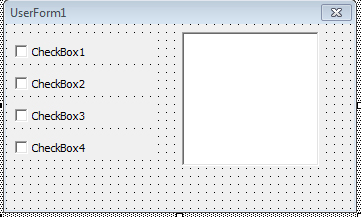 